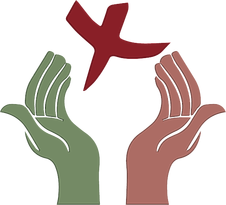 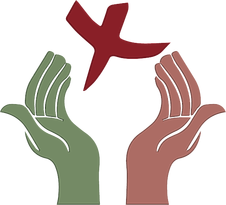 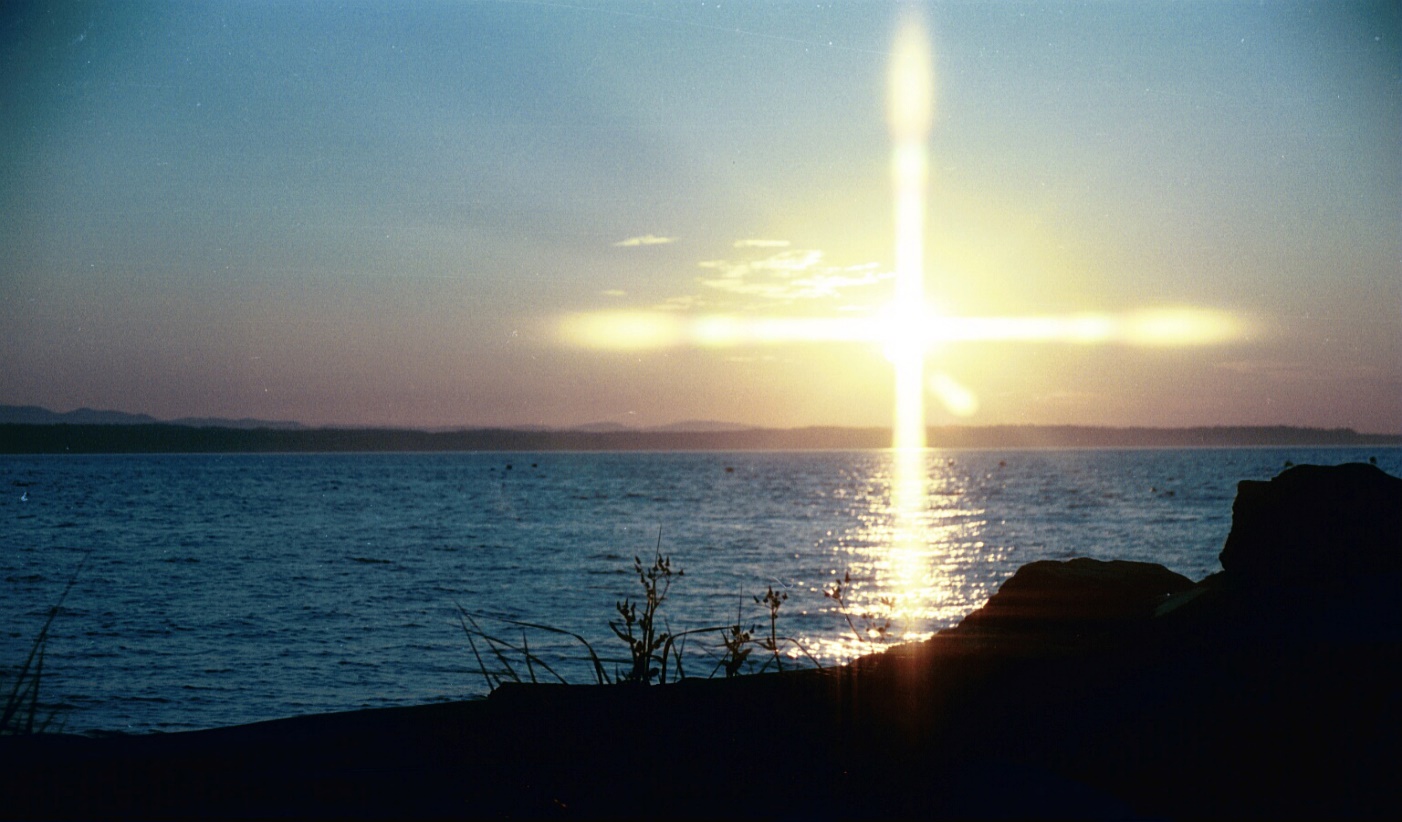 St Michael and all Angels Church Cottingley“Church without walls”6pm Tuesday Evening service with Holy Communion GreetingWelcome in the name of Christ! God’s grace, mercy andPeace be with youAll   and also with you.Preparing for the WordWe worship with Christians near and far, living anddeparted, old and young. God’s word is for all of us.All   May it be a lamp to our feet and a light to our path.A Bible is placed on the lectern and candles near it are lit.Opening PrayerLord, speak to usAll   that we may hear your word.Move among usAll   that we may behold your glory.Receive our prayersAll   that we may learn to trust you.Amen.Reading(s)Either of the following may be used.At the end of the reading this response is usedThis is the word of the Lord.All   Thanks be to God.                                                                                                                                                            If a Gospel Reading is used Before the Gospel reading this response is usedHear the Gospel of our Lord Jesus Christ according to N.All   Glory to you, O Lord.After the GospelThis is the Gospel of the Lord.All   Praise to you, O Christ.SermonConfession Come, let us return to the Lord and say:All   Lord our God, in our sin we have avoided your call.Our love for you is like a morning cloud, like the dew that goes away early. Have mercy on us; deliver us from judgement; bind up our wounds and revive us; in Jesus Christ our Lord.Amen.The president declares God’s forgiveness.Praying for Others ending with Lord of the Church: All   hear our prayer, and make us one in heart and mindto serve you with joy for ever. Amen.Sharing at the Table of the LordThe peace of the Lord be always with youAll   and also with you.The Eucharistic PrayerThe Lord is here.All   His Spirit is with us.                                                                                                                                                                          Lift up your hearts.All   We lift them to the Lord.                                                                                                                                                                                     Let us give thanks to the Lord our God.All   It is right to give thanks and praise.                                                                                                                                                                                  It is right to praise you, Father, Lord of all creation; in your love you made us for yourself. When we turned away you did not reject us but came to meet us in your Son.All   You embraced us as your children and welcomed us to sit and eat with you.In Christ you shared our life that we might live in him and he in us.All   He opened his arms of love upon the cross and made for all the perfect sacrifice for sin.On the night he was betrayed, at supper with his friends he took bread, and gave you thanks; he broke it and gave it to them, saying: Take, eat; this is my body which is given for you; do this in remembrance of me.All   Father, we do this in remembrance of him: his body is the bread of life.At the end of supper, taking the cup of wine, he gave you thanks, and said: Drink this, all of you; this is my blood of the new covenant, which is shed for you for the forgiveness of sins; do this in remembrance of me.All   Father, we do this in remembrance of him: his blood is shed for all.As we proclaim his death and celebrate his rising in glory, send your Holy Spirit that this bread and this wine may be to us the body and blood of your dear Son. All   As we eat and drink these holy gifts make us one in   Christ, our risen Lord.With your whole Church throughout the world we offer you this sacrifice of praise and lift our voice to join the eternal song of heaven:All   Holy, holy, holy Lord, God of power and might,    Heaven and earth are full of your glory. Hosanna in the highest.As our savour taught us so we pray All  Our Father in heaven, hallowed be your name, your kingdom come, your will be done, on earth as in heaven. Give us today our daily bread. Forgive us our sins as we       forgive those who sin against us. Lead us not into temptation but deliver us from evil. For the kingdom, the power, and the glory are yours now and for ever.Amen.Breaking of the BreadWe break this bread to share in the body of Christ.All   Though we are many, we are one body, because we all share in one bread.Giving of CommunionAfter CommunionAll   Lord, we have broken your bread and received your life. By the power of yourSpirit keep us always in your love through Jesus Christ our Lord.Amen.Going out to serve the LordA blessing may be given, and the service ends withGo in peace to love and serve the Lord.All   In the name of Christ. Amen.New Patterns for Worship, material from which is included here, is copyright © The Archbishops' Council 2002 and published by Church House Publishing.You can find all our services on Facebook https://www.facebook.com/stmichaelscottingleyService sheets can be found on https://www.stmichaelscottingley.net/church-without-walls    